Publicado en Palma de Mallorca el 18/08/2020 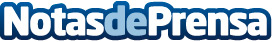 Hotelbreak propone las dia-caciones para disfrutar del verano en la crisis sanitaria y económica del covidMuchas familias españolas no han podido irse de vacaciones debido a la bajada de su poder adquisitivo y de las limitaciones sanitarias y de transporte. Las día-caciones permiten a familias, parejas y grupos de amigos disfrutar de las instalaciones de hoteles sin tener que reservar una habitaciónDatos de contacto:Cristian Alcoba TomásCofundador de hotelbreak.com695998487Nota de prensa publicada en: https://www.notasdeprensa.es/hotelbreak-propone-las-dia-caciones-para Categorias: Nacional Viaje Entretenimiento Turismo http://www.notasdeprensa.es